2021年图书馆服务宣传周活动方案为了更好的宣传图书馆的资源与服务，加强图书馆与广大师生之间的沟通、帮助全院读者更有效的利用图书馆专业文献信息资源，同时使图书馆服务工作更加完善，图书馆拟举办2021年服务宣传周活动，具体活动安排如下：一、活动主题：阅读有你，服务有我二、主办单位：图书馆    承办单位：院团委学生会学习部、“蓝天”悦读社三、活动时间：2021年11月四、活动安排：1、office智慧 点亮未来——软件通杯PPT知识大赛【活动时间】11月22日——12月5日【活动对象】全体在校学生【活动地点】线上【活动内容】比赛内容为office办公软件中的PPT使用技巧，学生需通过识别参赛二维码，登录“软件通”线上平台答题，届时将根据比赛时长及得分高低评比，评出一二三等奖，答题分数达到100分（满分250分）及以上的读者可参与幸运抽奖。【参赛二维码】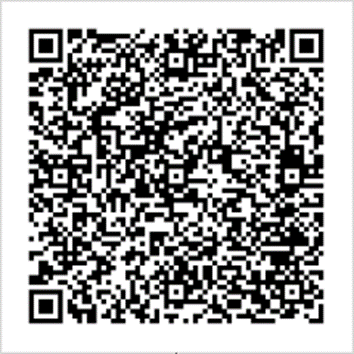 2、智赢未来——中科杯掌上英语争霸赛【活动时间】12月1日——12月15日【活动对象】全体在校学生【活动地点】线上【活动内容】利用中科VIPExam数据库的在线无纸化考试功能搭建网上考场，面向在校学生举办英语知识竞赛，读者利用微信公众号在线答题。活动设一二三等奖、纪念奖。【参赛二维码】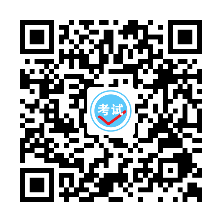 3、学海无涯 资源为舟——图书馆资源利用讲座串串烧【活动时间】11月下旬起【活动对象】全体在校学生【活动地点】线上【活动内容】4、2021年“图书馆杯”家书写作比赛【活动对象】全体在校学生【活动时间】11月11日---11月30日【活动内容】以家信写作的方式，抒发对亲朋好友的真挚情怀，重温家信情结，重现笔墨真挚，推动形成爱国爱家、相亲相爱、向上向善、共建共享的社会文明新风尚，挖掘家书在培养道德情操、促进社会和谐中蕴含的文化价值、道德价值和社会价值，以实际行动传承与弘扬中华优秀传统文化和传统美德。【活动方案】见附件1：2021年“图书馆杯”家书写作比赛通知5、2021年“图书馆杯”家书朗诵比赛【活动对象】全体在校学生【活动时间】2021年12月中旬【活动内容】参赛者围绕“亲情 家味”主题，以诵读家信的形式，抒发对亲人、好友的真挚情怀，展现人间真情，传递爱国爱家、相亲相爱、向上向善的良好风貌，以实际行动传承与弘扬中华优秀传统文化和传统美德，同时，通过举办闭幕式，回顾2021年读书节活动，展现成果，总结经验，激励广大学生投身阅读活动，营造良好的学习氛围，促进书香校园建设。【活动方案】见附件2：2021年“图书馆杯”家书朗诵比赛6、榜样的力量——时代楷模专题图书展、专题电影展播【活动时间】11月26日——12月17日【活动对象】天河校区在校生【活动地点】天河校区图书馆三楼大厅、401室 【活动内容】11月26日——12月17日期间，在天河校区图书馆三楼大厅展出时代楷模专题图书展架，并通过微信公众号、读者QQ群等多种渠道公布影讯，组织学生观看《黄大年》、《李保国》、《我的喜马拉雅》等时代楷模主题影片，旨在推动广大学子树立远大理想、激发学习动力、培养家国情怀。序号时间讲座名称讲座简介主讲人参与方式111月22日14：15—15：30PPT逆袭秘籍PPT制作技巧和版面设计、软件通数据库使用方法介绍冯建梅，软件通数据库资深培训讲师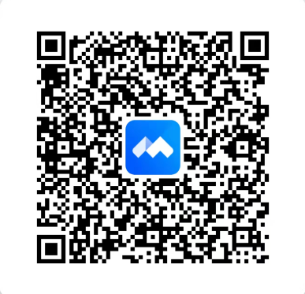 211月25日14：15—15：30如何更容易通过四六级考试？——新东方多媒体学习库来帮忙四六级各模块的解题技巧、一个月备考四六级规划、新东方数据库使用方法介绍李婧，新东方数据库资深培训讲师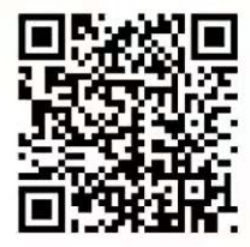 311月29日14：15—15：30玩转图书馆电子资源——图书馆电子资源利用指南图书馆现有电子资源的种类及使用方法马江宝，副研究馆员，图书馆工作人员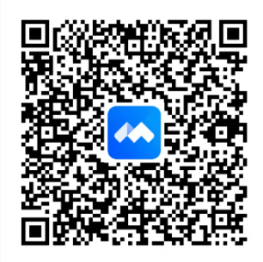 412月2日14：15—15：30遇见更好的自己——大学规划早知道大学生涯规划与职业发展、中科考试学习库使用方法介绍魏超，教授，武汉理工大学硕士生导师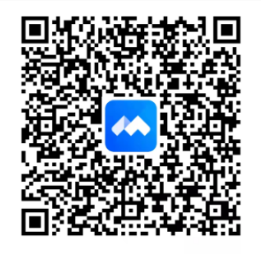 